臺北市立瑠公國民中學107學年度第一學期七年級第三次段考數學科試題                                                          七年____班_____號 姓名：_______________請將答案用黑筆寫在答案卷上。 第一部份: 答對題數13題以內,每題4分;超過部分,每題3分。共94分第 1~5 題為是非題，正確請打Ｏ，錯誤請打Ｘ1.（   ）「52.8 × 107」是科學記號表示法。2.（   ）將 x 分別以 1、2、3、4、5、6 代入一元一次方程式 3x＋2＝20 逐一檢驗，可得到 x＝6為這個方程式的解。3.（   ）博丞每天看書 x 頁，則 182－5x 可以代表書本共有 182 頁，看了 5 天後所剩下的頁數 。4.（   ）3×104＋5×102＋7×10＋9可表示成35079 。5.（   ）解一元一次方程式－3x＝5可得x＝－。第 6~12 題為單一選擇題，請選出正確答案 6.（   ）下列為阿瑋解一元一次方程式x－16＝－6，下列哪一個步驟開始發生錯誤？      步驟一：x－＝－6＋16	    步驟二：x＝10	      步驟三：5x＝10	     步驟四：x＝2(A)步驟一	      (B)步驟二	(C)步驟三      	(D)步驟四7.（   ）將1.23×10-7寫成小數的形式，則小數點後第 8 位數字為何？(A) 0             (B) 1           (C) 2           (D)  3。8.（   ） 有重量各自相同的三種積木、、數個，分別放在等臂天平的兩側，使得下列四具天平中，僅有三具保持          平衡，則哪一個選項的天平無法保持平衡？(A)　            (B) (C) 　            (D)9.（   ）	下列四個敘述，哪一個是正確的？(A) 3x＋8表示x＋x＋x＋8 (B) x‧(－5) －2表示－7x(C) x2表示x＋x(D) 5x表示5＋x10.（   ）x＝3為下列哪一個方程式的解？(A)  2＋（2x＋1）＝3	(B)  x＋＝2(C)  2x－5＝3（x－1）                    	(D)  8x－5＝6x＋1P1背面尚有試題11.（   ）曉蘭老師付 1000 元買了20 個車輪餅，老闆找她 760 元，若車輪餅每個 x 元，可列出下列哪個方程式？ (A) 20x=760                       (B) 20x＋760=1000(C) 20＋x=1000－760                (D) 20x=1000＋76012.（   ）將下列各數化成科學記號，哪一個結果正確？
(A) 　0.0000815＝8.15×105                    (B) = 2×10－3
(C)  3億9百萬＝3.9×108                      (D) 7800000＝7.8×106 第 13~27題為填充題，請寫出正確答案 13. 若x=，則式子6x＋2的值為              14. 化簡－7x－3＋4x＋5 =                15. 解一元一次方程式3x－16＝－x＋8，x =           16. 若a＝、b＝、c＝、d＝，則a、b、c、d四數的大小關係為                17. 右圖中，所有的角都是直角，則此區域的周長為               。     （以含x的式子表示，並化簡）18. 已知父親的體重比兒子體重的2倍少4公斤，若父親的體重為y公斤，則兒子的體重是               公斤。(以y表示)19. 昀妃與朋友到美術館看展覽，買4張全票與2張半票共付了1320元，已知全票每張比半票貴60元，假設    全票1張x元，則依題意可列得x 的一元一次方程式為                                    。(無需化簡)20. 化簡－=              21. 解一元一次方程式  2(x－3)－5(x＋1)＝－9，x =               22. 佩慧老師買了高級巧克力送給此次段考英文滿分的同學。若英文滿分的同學，每人分 8 顆， 則剩下 5 顆；    若每人分 10 顆，則不夠 3 顆。請問佩慧老師買了高級巧克力共有___________顆。                                              P223. 美國發射一艘火星探測器「鳳凰號」，若發射第一天鳳凰號行進了3.7105公里，第二天行進了9.8106公里，則這兩天鳳凰號一共行進了             公里。(請以科學記號表示)24. 如果B約等於106 KB，已知某數位相機拍攝一張照片所占記憶體的容量為2.5× 103 KB，則一張B的記憶卡約可儲存__________張照片。25. 解一元一次方程式，x =             26. 校慶園遊會後，班上同學清點當天所賺的點券，發現10元及50元的點券共有152張，合計為3440元，請問其中    50元點券有______________張。27. 瑠公服飾店年終拍賣的促銷方式是：每件衣服的定價均相同，且每買2件衣服可免費多帶走一件衣服；此外，若店內購物總額滿1000元，再打9折。已知促銷期間玉鳳老師挑了6件衣服及1條定價450元的皮帶，共花1305元，請問每件衣服的定價為__________元
第二部份:計算題 每題3分,共6分(寫出計算過程，請以假設、列方程式作答，否則不予計分)1. 家悅問老師今年幾歲，老師說：『我的年齡和你相差28歲；且5年後，我的年齡是你的3倍少10歲。』請問老師今年幾歲？家悅今年幾歲？2. 園遊會時，班上賣滷肉飯一份35元，滷味一份40元，朱哥買了y份滷肉飯和4份滷味，結帳時，迷糊的同學把滷肉飯和   滷味的價錢算反了，使得朱哥比原來少付了5元，若這位迷糊的同學無其它的計算錯誤，請問 y 之值為何 ?試題結束P3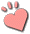 祝寒假快樂、新春新希望！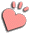 